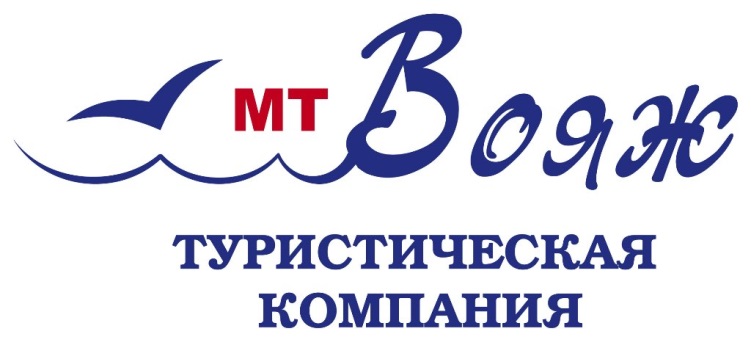 г. Красноярск, ул. Ленина, 118, тел./факс (391)211 15 59, тел. (391)278 61 51ул. Марковского, 78,  тел. (3912) 78 61 51, тел/факс (3912) 27 48 71ЗАЯВКА НА РАССЧЕТ ИНДИВИДУАЛЬНОГО ТУРАПереезды по программеПереезды по программеНаименование агентстваКонтактное лицоНомер телефонаМестонахождение агентстваМаршрутСтрана въезда/городДаты/количество ночейТрансфер (да/нет)Наименование отеляКоличество номеровКоличество человекТип номераТип питанияДоп.услугиВид транспортаДатаМаршрутКомментарииСтрана 2/городДаты/количество ночейТрансфер (да/нет)Наименование отеляТип номераТип питанияДоп.услугиВид транспортаДатаМаршрутКомментарииВИЗАСТРАХОВКА